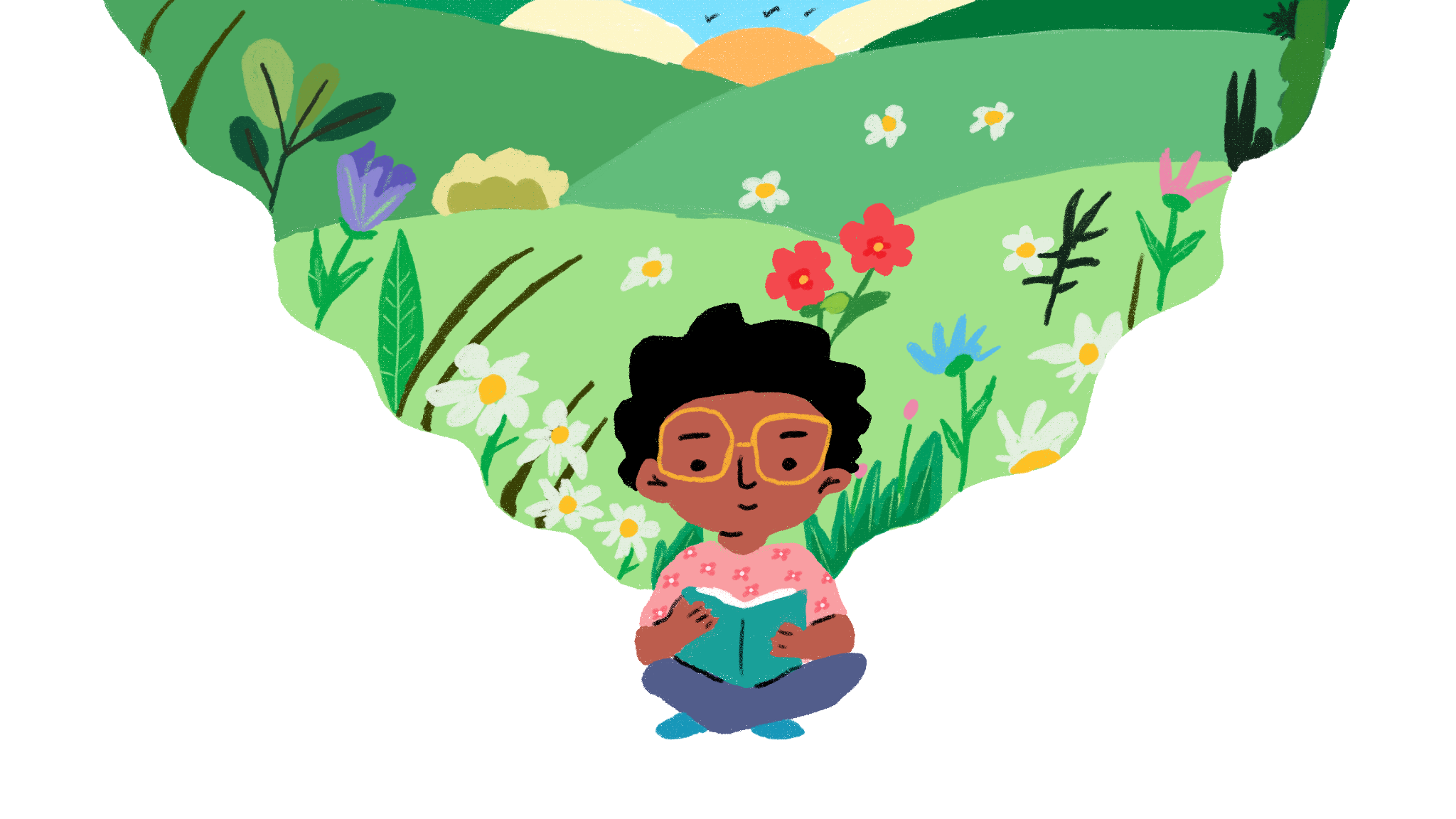 ຊ່ວຍປະຢັດດາວຂອງພວກເຮົາ, ຊ່ວຍປະຢັດອະນາຄົດຂອງພວກເຮົາຄຳເຫັນທົ່ວໄປ ສະບັບທີ 26 ເຄື່ອງມືໃຫ້ຄໍາປຶກສາຄັ້ງທີສອງຂອງເດັກນ້ອຍວັນທີ 15 ພະຈິກ 2022 – 15 ກຸມພາ 2023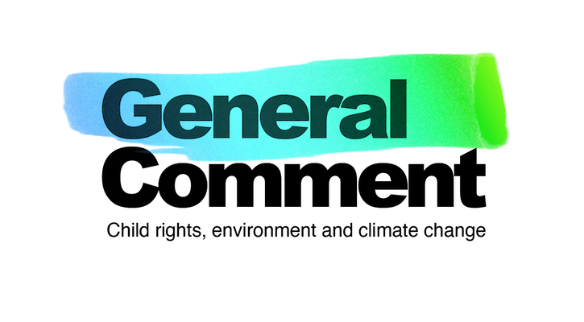 ເນື້ອໃນຍິນດີຕ້ອນຮັບຈາກທີມງານທີ່ປຶກສາເດັກຂໍ້ຄວາມຂອງພວກເຮົາເຖິງເດັກນ້ອຍທົ່ວໂລກ:ບາຍດີ, Hola, Olá , Mālo , Muraho , Allu, tungjatjeta , xin ຈ່າວ , ມອນມະນີ onse , Namaskar, Loziພວກເຮົາເປັນສະມາຊິກຂອງ ທີມງານທີ່ປຶກສາເດັກນ້ອຍ . ພວກເຮົາມາຈາກ 13 ປະເທດທີ່ແຕກຕ່າງກັນ ແລະມີອາຍຸລະຫວ່າງ 11 ຫາ 17 ປີ. ພວກເຮົາກຳລັງເຮັດວຽກກັບຄະນະກຳມາທິການສິດທິເດັກຂອງສະຫະປະຊາຊາດ ເພື່ອໃຫ້ແນ່ໃຈວ່າເຂົາເຈົ້າໄດ້ຍິນສຽງຈາກ ເດັກນ້ອຍ ໃນຂະນະທີ່ ເຂົາເຈົ້າພັດທະນາຄຳແນະນຳທີ່ສຳຄັນສຳລັບປະເທດຕ່າງໆໃນທົ່ວໂລກກ່ຽວກັບສິດທິເດັກ ແລະ ສິ່ງແວດລ້ອມ ໂດຍເນັ້ນໃສ່ເປັນພິເສດຕໍ່ການປ່ຽນແປງຂອງດິນຟ້າອາກາດ. ຄໍາແນະນໍານີ້ແມ່ນເອີ້ນວ່າຄໍາຄິດຄໍາເຫັນທົ່ວໄປ 26.ໃນປະຫວັດສາດ, ເດັກນ້ອຍຈາກ ພາກສ່ວນຕ່າງໆຂອງໂລກໄດ້ຖືກຍົກເວັ້ນຈາກພື້ນທີ່ຂອງອໍານາດແລະການຕັດສິນໃຈ. ໃນຫຼາຍຊ່ວງເວລາ, ສຽງຂອງພວກເຮົາບໍ່ໄດ້ຍິນ ແລະບໍ່ມີສຽງດັງ. ແຕ່ນັ້ນກໍາລັງປ່ຽນແປງ. ເດັກນ້ອຍກໍາລັງ ລຸກຂຶ້ນເພື່ອປະເຊີນກັບສິ່ງທ້າທາຍອັນໃຫຍ່ຫຼວງຂອງລຸ້ນຂອງພວກເຮົາ. ພວກເຮົາຮູ້ວ່າພວກເຮົາບໍ່ມີເວລາຫຼາຍກັບວິກິດການດ້ານສິ່ງແວດລ້ອມແລະພວກເຮົາທຸກຄົນຕ້ອງ ດໍາເນີນການ ໃນປັດຈຸບັນ!ດັ່ງນັ້ນ, ພວກເຮົາທີມງານທີ່ປຶກສາຂອງເດັກນ້ອຍ, ເຊີນທ່ານເຂົ້າຮ່ວມກັບພວກເຮົາເພື່ອແລກປ່ຽນຄວາມຄິດເຫັນແລະຄວາມຄິດເຫັນຂອງທ່ານທົ່ວໄປ 26, ຂະບວນການທີ່ສຽງຂອງພວກເຮົາ - ສຽງທີ່ພວກເຮົາເຄີຍມີແຕ່ຜູ້ໃຫຍ່ບໍ່ຕ້ອງການທີ່ຈະໄດ້ຍິນ - ສາມາດເຮັດໃຫ້ເຫັນໄດ້. ເຈົ້າທຸກເລື່ອງ. ຄວາມຄິດເຫັນທົ່ວໄປສະບັບເລກທີ 26 ແມ່ນຫມາຍຄວາມວ່າສໍາລັບພວກເຮົາ, ເດັກນ້ອຍທຸກ ຄົນ . ຍັງມີໂອກາດທີ່ຈະຊ່ວຍປະຢັດໂລກຂອງພວກເຮົາ, ເພື່ອຊ່ວຍປະຢັດອະນາຄົດຂອງພວກເຮົາ. ພວກເຮົາກໍາລັງຕໍ່ສູ້ກັບການປ່ຽນແປງດິນຟ້າອາກາດເພື່ອຊີວິດທີ່ມີສຸຂະພາບດີແລະໄຊຊະນະຂອງການຕໍ່ສູ້ນີ້ຈະເປັນໄປບໍ່ໄດ້ໂດຍບໍ່ມີການຊ່ວຍເຫຼືອຈາກເຈົ້າ. ພວກເຮົາຂໍເຊີນຊວນທຸກຄົນໃຫ້ສະແດງຄວາມຄິດເຫັນ ແລະ ຄວາມຄິດເຫັນຂອງທ່ານກ່ຽວກັບການກະທຳທີ່ຮັບມືກັບການປ່ຽນແປງຂອງດິນຟ້າອາກາດ ແລະ ປົກປ້ອງສະພາບແວດລ້ອມຂອງທ່ານໂດຍການເຂົ້າຮ່ວມໃນແບບສອບຖາມຂອງພວກເຮົາ ຫຼື ເຂົ້າຮ່ວມໃນກອງປະຊຸມ. ເຂົ້າຮ່ວມກັບພວກເຮົາໃນການປົກປ້ອງສິດທິຂອງພວກເຮົາໃນມື້ນີ້ແລະໃນອະນາຄົດ.ຂອບ​ໃຈ!ອານນິວາ , ແອງ ເຈລາ, ບາກ , ເອລີຊາເບດ, ເອສເມຣາລດາ, ແຟຣນຊິສໂກ, ຈອດ, ຄາຕິກ, ມັດດາວີ, ມາຢາ-ນາ ຕຸກ , ໂອລ , ຊາກາ ຣິກາ ແລະ ທາເນຍ ຕິດຕາມການອັບເດດທີມຂອງພວກເຮົາໃນສື່ສັງຄົມ:Twitter: @GC26_CATInstagram: @GC26_CATເຟສບຸກ: GC26_CATຂໍ້ຄວາມເຖິງຜູ້ໃຫຍ່: ການສະຫນັບສະຫນູນຂອງທ່ານແມ່ນສໍາຄັນ!ຂອບໃຈສໍາລັບຄວາມສົນໃຈໃນການສະຫນັບສະຫນູນການມີສ່ວນຮ່ວມຂອງເດັກນ້ອຍໃນຄໍາປຶກສາທົ່ວໄປ ເລກທີ 26 ແລະສໍາລັບຄໍາຫມັ້ນສັນຍາຂອງທ່ານໃນການປົກປ້ອງແລະສົ່ງເສີມສິດທິດ້ານສິ່ງແວດລ້ອມຂອງເດັກນ້ອຍ. ພວກເຮົາຫວັງວ່າຈະໄດ້ຮັບຟັງຈາກເດັກນ້ອຍທີ່ເຈົ້າກໍາລັງສະຫນັບສະຫນູນ!ແນະນຳວິກິດການສິ່ງແວດລ້ອມແມ່ນວິກິດການສິດທິເດັກ. ເດັກນ້ອຍຖືກບັງຄັບໃຫ້ອອກຈາກບ້ານ, ຂາດໂຮງຮຽນ, ແລະສູນເສຍຊີວິດ. ພວກ​ເຂົາ​ເຈົ້າ​ເວົ້າ​ເຖິງ​ການ​ຮຽກ​ຮ້ອງ​ໃຫ້​ມີ​ການ​ກະ​ທໍາ​ຈາກ​ລັດ​ຖະ​ບານ. ຈາກ​ການ​ເດີນ​ຂະ​ບວນ​ແລະ​ການ​ປະ​ທ້ວງ​, ການ​ດໍາ​ເນີນ​ການ ​ອອນ​ໄລ​ນ​໌​, ການ​ປູກ​ຕົ້ນ​ໄມ້​, ການ​ນໍາ​ໃຊ້​ສິ​ລະ​ປະ​ແລະ​ອື່ນໆ​ອີກ​.ສະຫະປະຊາຊາດກໍາລັງຟັງການຮຽກຮ້ອງຂອງເດັກນ້ອຍ.ຄະນະ​ກຳມະການ​ສິດທິ​ເດັກ​ກຳລັງ​ສ້າງ​ບົດ​ແນະນຳ​ໃຫ້​ບັນດາ​ປະ​ເທດ​ປົກ​ປ້ອງ​ສິດທິ​ເດັກ​ທີ່​ຖືກ​ກະທົບ​ຈາກ​ການ​ທຳລາຍ​ສິ່ງ​ແວດ​ລ້ອມ. ຄໍາແນະນໍານີ້ແມ່ນເອີ້ນວ່າຄໍາຄິດຄໍາເຫັນທົ່ວໄປ 26. ມັນຈະໃຫ້ລັດຖະບານຮັບຜິດຊອບເມື່ອພວກເຂົາລະເມີດສິດທິຂອງເດັກນ້ອຍ ແລະ ເພີ່ມທະວີການປະຕິບັດດ້ານສິ່ງແວດລ້ອມ.ເດັກນ້ອຍໃນທົ່ວໂລກໄດ້ຖືກເຊື້ອເຊີນໃຫ້ຊ່ວຍສ້າງຄໍາຄິດເຫັນທົ່ວໄປສະບັບເລກທີ 26 ໂດຍຜ່ານກອງປະຊຸມໃນຫົວຂໍ້ຕ່າງໆ - ເຊັ່ນ: ການປ່ຽນແປງດິນຟ້າອາກາດ, ການສຶກສາສິ່ງແວດລ້ອມແລະອື່ນໆ - ແບບສອບຖາມອອນໄລນ໌ແລະການສົນທະນາກັບປະຊາຊົນໃນພາກພື້ນຂອງເຂົາເຈົ້າ.ທັດສະນະຂອງເຂົາເຈົ້າມີຄວາມສໍາຄັນຕໍ່ການສ້າງຄໍາຄິດຄໍາເຫັນທົ່ວໄປ 26. ເຂົາເຈົ້າມີສິດມີຄຳເວົ້າໃນການຕັດສິນໃຈກ່ຽວກັບເລື່ອງທີ່ສົ່ງຜົນກະທົບຕໍ່ເຂົາເຈົ້າ, ເຂົາເຈົ້າສະເໜີຄວາມເຂົ້າໃຈທີ່ເປັນເອກະລັກກ່ຽວກັບຜົນກະທົບຕໍ່ສິ່ງແວດລ້ອມ ແລະ ການປ່ຽນແປງດິນຟ້າອາກາດຕໍ່ກັບເດັກນ້ອຍ, ແລະ ເຂົາເຈົ້າມີແນວຄວາມຄິດ ແລະ ວິທີແກ້ໄຂທີ່ສ້າງສັນຫຼາຍຢ່າງ!ມາດຕາ 1 ຂອງສົນທິສັນຍາສະຫະປະຊາຊາດກ່ຽວກັບສິດທິເດັກ (UNCRC) ອະທິບາຍ ວ່າ ເດັກນ້ອຍແມ່ນບຸກຄົນໃດນຶ່ງທີ່ມີອາຍຸຕໍ່າກວ່າ 18 ປີ. ພວກເຮົາຍັງໃຊ້ 'ໄວຫນຸ່ມ' ໃນການເຮັດວຽກຂອງພວກເຮົາດັ່ງທີ່ພວກເຮົາຮູ້ວ່າເດັກນ້ອຍທີ່ສູງອາຍຸມັກຈະກໍານົດຕົວເອງດ້ວຍວິທີນີ້. ດັ່ງນັ້ນ, ຖ້າເຈົ້າມີອາຍຸຕໍ່າກວ່າ 18 ປີ, ຄະນະກໍາມະການຕ້ອງການໄດ້ຍິນຈາກທ່ານ!ທ່ານ​ສາ​ມາດ​ຊອກ​ຮູ້​ເພີ່ມ​ເຕີມ ​ກ່ຽວ​ກັບ​ຄໍາ​ເຫັນ​ທົ່ວ​ໄປ​ຂໍ້​ທີ 26 ໄດ້​ທີ່: childrightsenvironment.orgມີຫຍັງເກີດຂຶ້ນມາເຖິງຕອນນັ້ນ?2022ເດືອນກຸມພາ: ທີມງານທີ່ປຶກສາເດັກໄດ້ຖືກສ້າງຕັ້ງຂື້ນໂດຍມີເດັກນ້ອຍ 13 ອາຍຸ 11-17 ປີຈາກທົ່ວໂລກ. ພວກເຂົາເຈົ້າກໍາລັງຊ່ວຍໃນການອອກແບບການປຶກສາຫາລືເພື່ອໃຫ້ຄະນະກໍາມະການສາມາດໄດ້ຍິນຈາກ ເດັກນ້ອຍອື່ນໆໃນທົ່ວໂລກ .ເດືອນມີນາ: ການປຶກສາຫາລືຮອບທໍາອິດໄດ້ເລີ່ມຕົ້ນ, ລວມທັງການເປີດຕົວແບບສອບຖາມອອນໄລນ໌ສໍາລັບເດັກນ້ອຍເພື່ອແລກປ່ຽນປະສົບການແລະສິ່ງທ້າທາຍຂອງເຂົາເຈົ້າກ່ຽວກັບສິດທິຂອງເຂົາເຈົ້າ, ສະພາບແວດລ້ອມແລະການປ່ຽນແປງດິນຟ້າອາກາດ.ເດືອນມີນາ - ເດືອນມິຖຸນາ: ເດັກນ້ອຍ 7,416 ຄົນຈາກ 103 ປະເທດເຂົ້າຮ່ວມໃນແບບສອບຖາມ.ເດືອນສິງຫາ : ການຄົ້ນພົບຈາກແບບສອບຖາມໄດ້ຖືກແບ່ງປັນກັບຄະນະກໍາມະການເພື່ອໃຫ້ເຂົາເຈົ້າສ້າງຮ່າງທໍາອິດຂອງຄໍາເຫັນທົ່ວໄປ ເລກທີ 26 . ເບິ່ງ ການຄົ້ນພົບຈາກແບບສອບຖາມທີ່ childrightsenvironment.org/reportsເດືອນກັນຍາ - ຕຸລາ: ຮ່າງຄຳເຫັນທົ່ວໄປ ສະບັບເລກທີ 26 ສະບັບທີ 1 ໄດ້ສໍາເລັດ. ເບິ່ງບົດສະຫຼຸບທີ່ເປັນມິດກັບເດັກນ້ອຍໄດ້ທີ່ນີ້: https://bit.ly/childfriendlydraft ຕໍ່ໄປແມ່ນຫຍັງ?2023ວັນທີ 15 ພະຈິກ 2022 - 15 ກຸມພາ: ການປຶກສາຫາລືຮອບສອງຈະຈັດຂຶ້ນ. ຄະນະກໍາມະການຕ້ອງການໄດ້ຍິນຈາກເດັກນ້ອຍໃນທົ່ວຄໍາສັບ. ຊອກຫາຂໍ້ມູນເພີ່ມເຕີມໃນຊຸດເຄື່ອງມືນີ້!ເດືອນເມສາ: ຜົນໄດ້ຮັບຈາກການປຶກສາຫາລືຈະຖືກແບ່ງປັນກັບຄະນະກໍາມະການເພື່ອຊ່ວຍສ້າງຄໍາຄິດຄໍາເຫັນທົ່ວໄປສຸດທ້າຍ ສະບັບເລກທີ 26.ເດືອນມິຖຸນາ: ຄຳເຫັນທົ່ວໄປສຸດທ້າຍສະບັບເລກທີ 26 ແລະສະບັບທີ່ເປັນມິດກັບເດັກນ້ອຍຈະຖືກເປີດຕົວ, ຄຽງຄູ່ກັບກົດບັດທົ່ວໂລກທີ່ສະທ້ອນໃຫ້ເຫັນທັດສະນະຂອງເດັກນ້ອຍກ່ຽວກັບສິດທິສິ່ງແວດລ້ອມຂອງເຂົາເຈົ້າ.ມິຖຸນາ - ເກີນກວ່ານີ້: ເດັກນ້ອຍ, ໄວໜຸ່ມ ແລະ ພັນທະມິດ ໃຊ້ຄຳເຫັນທົ່ວໄປ ສະບັບເລກທີ 26 ເປັນເຄື່ອງມື ເພື່ອໃຫ້ແນ່ໃຈວ່າລັດຖະບານເຄົາລົບ ແລະ ປົກປ້ອງສິດທິດ້ານສິ່ງແວດລ້ອມຂອງເດັກນ້ອຍ!ເດັກນ້ອຍແລະໄວຫນຸ່ມສາມາດເຂົ້າຮ່ວມໃນການປຶກສາຫາລືຮອບທີສອງໄດ້ແນວໃດ?ການປຶກສາຫາລືຈະຈັດຂຶ້ນແຕ່ວັນທີ 15 ພະຈິກ 2022 ຫາວັນທີ 15 ກຸມພາ 2023. ມີສອງວິທີສໍາລັບເດັກນ້ອຍແລະໄວຫນຸ່ມທີ່ຈະມີສ່ວນຮ່ວມ, ອະທິບາຍຂ້າງລຸ່ມນີ້.1 ເຮັດແບບສອບຖາມອອນໄລນ໌ແບບສອບຖາມນີ້ປະກອບມີຄໍາຖາມທີ່ຄະນະກໍາມະການສະຫນອງໃຫ້ແລະໂອກາດສໍາລັບເດັກນ້ອຍທີ່ຈະສົ່ງຫຼັກຖານເພີ່ມເຕີມເພື່ອແຈ້ງຄໍາເຫັນທົ່ວໄປສຸດທ້າຍສະບັບເລກທີ 26.ສໍາລັບແບບສອບຖາມ, ກະລຸນາ ໄປທີ່: https://l4cqlef9g5g.typeform.com/children2 ເປັນເຈົ້າພາບ ຫຼືເຂົ້າຮ່ວມກອງປະຊຸມຊຸດເຄື່ອງມືນີ້ໃຫ້ຂໍ້ມູນ ແລະຄໍາແນະນໍາກ່ຽວກັບວິທີການເປັນເຈົ້າພາບກອງປະຊຸມສໍາລັບເດັກນ້ອຍ. ມັນມີຄໍາຖາມດຽວກັນຢູ່ໃນແບບສອບຖາມອອນໄລນ໌ແຕ່ນໍາສະເຫນີເປັນກິດຈະກໍາ.ຊຸດເຄື່ອງມືນີ້ມີຢູ່ໃນພາສາອື່ນທີ່ເຈົ້າສາມາດຊອກຫາໄດ້ທີ່ childrightsenvironment.org/children-and-young-peopleຄະນະກໍາມະການມີຄວາມຍິນດີທີ່ຈະເຮັດວຽກຮ່ວມກັບ Climate Cardinals, ອົງການທີ່ນໍາພາຊາວຫນຸ່ມສາກົນທີ່ເຮັດວຽກເພື່ອເຮັດໃຫ້ການເຄື່ອນໄຫວຂອງສະພາບອາກາດເຂົ້າເຖິງຜູ້ທີ່ບໍ່ໄດ້ເວົ້າພາສາອັງກິດຫຼາຍຂຶ້ນ. ເຂົາເຈົ້າມີອາສາສະໝັກຫຼາຍກວ່າ 6,000 ຄົນ ແປຂໍ້ມູນສະພາບອາກາດເປັນຫຼາຍກວ່າ 100 ພາສາ, ເຊິ່ງບາງຄົນໄດ້ສະໜັບສະໜູນພວກເຮົາໃຫ້ແປຊຸດເຄື່ອງມືນີ້. ຖ້າ​ຫາກ​ວ່າ​ທ່ານ ​ຕ້ອງ ​ການ​ເຄື່ອງ​ມື​ໃນ​ພາ​ສາ​ທີ່​ບໍ່ ​ມີ​ໃຫ້ ​ກະ​ລຸ​ນາ​ຕິດ​ຕໍ່​ຫາ​ພວກ​ເຮົາ​ທີ່​: team@childrightsenvironment.org​.ຖ້າ​ເຈົ້າ​ມີ​ອາ​ຍຸ​ສູງ​ກວ່າ 18 ປີ​, ກະ​ລຸ​ນາ​ເບິ່ງ​ທີ່​ນີ້​ສໍາ​ລັບ​ວິ​ທີ​ທີ່​ທ່ານ​ສາ​ມາດ​ແບ່ງ​ປັນ​ທັດ​ສະ​ນະ​ຂອງ​ທ່ານ​: childrightsenvironment.org/ global-communityຈະເກີດຫຍັງຂຶ້ນກັບການຄົ້ນພົບຈາກການປຶກສາຫາລື?1 ຄຳເຫັນທົ່ວໄປ ສະບັບທີ 26ການຄົ້ນພົບຈະຊ່ວຍໃຫ້ຄະນະກໍາມະການປັບປຸງຮ່າງທໍາອິດຂອງຄໍາເຫັນທົ່ວໄປ 26, ໃຫ້ແນ່ໃຈວ່າສະບັບສຸດທ້າຍສະທ້ອນໃຫ້ເຫັນທັດສະນະ, ປະສົບການ ແລະແນວຄວາມຄິດຂອງເດັກນ້ອຍທີ່ດີທີ່ສຸດເທົ່າທີ່ເປັນໄປໄດ້.2 ກົດບັດທົ່ວໂລກການຄົ້ນພົບຍັງຈະຖືກນໍາໃຊ້ເພື່ອສ້າງ Global Charter, ຂໍ້ຄວາມທີ່ດົນໃຈຈາກເດັກນ້ອຍທົ່ວໂລກກ່ຽວກັບວິໄສທັດຂອງພວກເຂົາເພື່ອໂລກທີ່ປອດໄພ, ສຸຂະພາບດີ ແລະຍືນຍົງທີ່ເຄົາລົບສິດທິຂອງພວກເຂົາ. ນີ້ຈະຖືກປະກອບມາຈາກຄໍາເວົ້າແລະສິລະປະຂອງເດັກນ້ອຍເອງແລະຈະເປີດຕົວພ້ອມກັບຄໍາຄິດຄໍາເຫັນທົ່ວໄປ 26 ເພື່ອປູກຈິດສໍານຶກວ່າເປັນຫຍັງມັນຈຶ່ງສໍາຄັນສໍາລັບເດັກນ້ອຍ.ເປັນເຈົ້າພາບກອງປະຊຸມຄວາມຄິດເຫັນທົ່ວໄປ ສະບັບເລກທີ 26 ການປຶກສາຫາລືແມ່ນ ຄວາມພະຍາຍາມ ທົ່ວໂລກ ແລະເປັນສິ່ງສໍາຄັນທີ່ເດັກນ້ອຍຫຼືໄວຫນຸ່ມສາມາດມີສ່ວນຮ່ວມ, ຖ້າພວກເຂົາຕ້ອງການ.ເດັກນ້ອຍສະແດງອອກໃນຫຼາຍວິທີ ແລະມີຄວາມຕ້ອງການທີ່ແຕກຕ່າງກັນ ແລະເຂົ້າເຖິງອຸປະກອນ ແລະການຊ່ວຍເຫຼືອ. ຊຸດເຄື່ອງມືນີ້ໄດ້ຖືກອອກແບບເພື່ອສະຫນັບສະຫນູນເດັກນ້ອຍໃຫ້ມີສ່ວນຮ່ວມໃນວິທີການທີ່ເຮັດວຽກທີ່ດີທີ່ສຸດສໍາລັບເຂົາເຈົ້າ.ມັນ​ເປັນ​ສິ່ງ​ສໍາ​ຄັນ​ທີ່​ເດັກ​ນ້ອຍ​ທີ່​ເຂົ້າ​ຮ່ວມ ​ຈະ​ມີ​ຄວາມ​ປອດ​ໄພ​ແລະ​ດີ​ໃນ​ທຸກ​ເວ​ລາ ​. ຄະນະ​ກຳມະການ​ສິດທິ​ເດັກ​ໄດ້​ອະທິບາຍ​ຂໍ້​ກຳນົດ​ພື້ນຖານ 9 ຂໍ້​ສຳລັບ​ການ​ເຂົ້າ​ຮ່ວມ​ຂອງ​ເດັກ​ໃນ​ຄຳ​ເຫັນ​ທົ່ວ​ໄປ​ສະບັບ​ທີ 12 (2009) ກ່ຽວ​ກັບ​ສິດ​ຂອງ​ເດັກ​ທີ່​ຈະ​ໄດ້​ຮັບ​ນັ້ນ:ໂປ່ງໃສ ແລະໃຫ້ຂໍ້ມູນສະໝັກໃຈເຄົາລົບທີ່ກ່ຽວຂ້ອງເປັນມິດກັບເດັກນ້ອຍລວມສະຫນັບສະຫນູນໂດຍການຝຶກອົບຮົມສໍາລັບຜູ້ໃຫຍ່ປອດໄພ ແລະອ່ອນໄຫວຕໍ່ກັບຄວາມສ່ຽງຮັບຜິດຊອບເພື່ອຊ່ວຍແນະນໍາທ່ານ, ທີມງານທີ່ປຶກສາເດັກນ້ອຍສະເຫນີບາງຄໍາແນະນໍາອັນດັບຕົ້ນສໍາລັບການເປັນເຈົ້າພາບກອງປະຊຸມຂອງທ່ານ:“ໃຫ້ພື້ນທີ່ ແລະ ຄວາມຮັບຜິດຊອບຫຼາຍເທົ່າທີ່ເປັນໄປໄດ້ແກ່ເດັກນ້ອຍ. ຜູ້ໃຫຍ່ຄວນນໍາພາ ກອງປະຊຸມ, ແຕ່ ຢູ່ຫລັງ. ໃຫ້ພື້ນທີ່ສໍາລັບເດັກນ້ອຍແລະປ່ອຍໃຫ້ມັນໄຫຼ. ​ໃຫ້​ເວລາ ​ແລະ ​ເວລາ​ໃຫ້​ເດັກນ້ອຍ​ເວົ້າ​ລົມ​ກັນ.” Maya -Natuk , ອາຍຸ 17 ປີ, Greenland“ກິດຈະກໍາເຫຼົ່ານີ້ບໍ່ຈໍາເປັນຕ້ອງມີອຸປະກອນການຈໍານວນຫຼາຍ, ສະນັ້ນທ່ານສາມາດປັບ ກິດຈະກໍາຕ່າງໆເພື່ອໃຫ້ ເປັນລວມສໍາລັບທຸກອາຍຸ, ເພດແລະພື້ນຖານ. ຖ້າເຈົ້າໄດ້ພິມຊຸດເຄື່ອງມືແລ້ວ, ເຈົ້າສາມາດເອົາເຈ້ຍມາໃຊ້ໃໝ່ໄດ້ໂດຍການໃຊ້ມັນສໍາລັບກິດຈະກໍາຕ່າງໆ." Olt , ອາຍຸ 15 ປີ, Kosovo“ເປີດໃຈເພື່ອເຂົ້າໃຈທັດສະນະທາງເລືອກຂອງເດັກນ້ອຍ ແລະໄວໜຸ່ມ. ມີ​ຄວາມ​ເຫັນ​ອົກ​ເຫັນ​ໃຈ!” Sagarika, ອາຍຸ 16 ປີ, UAE“ເດັກນ້ອຍຕ້ອງຮູ້ສຶກຍິນດີຕ້ອນຮັບ. ມີຄວາມສຸພາບ, ຈະແຈ້ງ, ອ່ອນໂຍນ ແລະ ໃຊ້ພາສາທີ່ລຽບງ່າຍ.” Aniva , ອາຍຸ 16 ປີ, Samoa"ກອງປະຊຸມຄວນມີຄວາມຄິດສ້າງສັນເທົ່າທີ່ເປັນໄປໄດ້ດ້ວຍກິດຈະກໍາ (ຫັດຖະກໍາ, ລີໄຊເຄີນ), ເກມແລະການແຕ້ມຮູບເພາະວ່າ ສິ່ງເຫຼົ່ານີ້ຊ່ວຍ ໃຫ້ທຸກຄົນສຸມໃສ່ແລະເອົາໃຈໃສ່. ເຮັດໃຫ້ມັນມ່ວນ!” Madhvi , ອາຍຸ 11 ປີ, ສະຫະລັດ“ມັນເປັນສິ່ງສໍາຄັນທີ່ເດັກນ້ອຍຮູ້ວ່າຄໍາຄິດຄໍາເຫັນທົ່ວໄປ 26 ແມ່ນກ່ຽວກັບພວກເຂົາ. ພວກເຂົາເຈົ້າແມ່ນລັກສະນະຕົ້ນຕໍ. ພວກເຂົາຕ້ອງຮູ້ວ່າຄວາມຄິດເຫັນຂອງພວກເຂົາຈະຖືກເຄົາລົບ.” Elisabeth, ອາຍຸ 15 ປີ, Rwandaພວກເຮົາຍັງໄດ້ຮວບຮວມເອກະສານທີ່ເປັນປະໂຫຍດ, ຊັບພະຍາກອນ ແລະຄູ່ມືປົກປ້ອງເດັກທີ່ເຈົ້າອາດຈະມັກໃຊ້ພ້ອມກັບຂັ້ນຕອນຂ້າງລຸ່ມນີ້ - ທ່ານສາມາດຊອກຫາສິ່ງເຫຼົ່ານີ້ໄດ້ທີ່ ນີ້ .ກ່ອນກອງປະຊຸມໃຫ້ແນ່ໃຈວ່າທ່ານມີຜູ້ອໍານວຍຄວາມສະດວກຢ່າງຫນ້ອຍສອງຄົນ - ເຫຼົ່ານີ້ແມ່ນເດັກນ້ອຍ, ໄວຫນຸ່ມຫຼືຜູ້ໃຫຍ່ທີ່ຈະຊ່ວຍນໍາພາແລະຊີ້ນໍາກອງປະຊຸມ . ອັນນີ້ຈະຂຶ້ນກັບວ່າມີເດັກນ້ອຍເຂົ້າຮ່ວມຈັກຄົນ ແຕ່ທ່ານຕ້ອງການຢ່າງໜ້ອຍໜຶ່ງຄົນເພື່ອນຳພາກິດຈະກຳ ແລະ ຜູ້ໃດຜູ້ໜຶ່ງໃຫ້ບັນທຶກ ແລະ ຕອບສະໜອງຕໍ່ບັນຫາຕ່າງໆທີ່ອາດຈະເກີດຂຶ້ນ. ຖ້າທ່ານເປັນເດັກນ້ອຍ ຫຼືໄວໜຸ່ມທີ່ເປັນເຈົ້າພາບຈັດກອງປະຊຸມ, ກະລຸນາຕິດຕໍ່ກັບຜູ້ໃຫຍ່ທີ່ເຊື່ອຖືໃນໂຮງຮຽນ ຫຼືຊຸມຊົນຂອງທ່ານເພື່ອຂໍຄວາມຊ່ວຍເຫຼືອກ່ອນ, ໃນລະຫວ່າງ ແລະຫຼັງກອງປະຊຸມ.ໃຫ້ແນ່ໃຈວ່າເດັກນ້ອຍທຸກຄົນໄດ້ຕົກລົງທີ່ຈະມີສ່ວນຮ່ວມ.( ເບິ່ງ ຕົວຢ່າງ A: ເອກະສານຂໍ້ມູນ ແລະແບບຟອມການຍິນຍອມເຫັນດີ). ຖ້າທ່ານວາງແຜນທີ່ຈະບັນທຶກສຽງຂອງກອງປະຊຸມຂອງທ່ານຫຼືຖ່າຍຮູບ ເດັກນ້ອຍທີ່ເຂົ້າຮ່ວມ , ທ່ານຈະຕ້ອງການຂະບວນການຍິນຍອມເພີ່ມເຕີມຂອງທ່ານເອງ.ໃຫ້ແນ່ໃຈວ່າເດັກນ້ອຍທຸກຄົນປອດໄພໃນລະຫວ່າງກອງປະຊຸມ . ໃຫ້ແນ່ໃຈວ່າຜູ້ໃຫຍ່ທີ່ເຊື່ອຖືໄດ້ສາມາດເປັນບຸກຄົນສໍາຄັນ (ຜູ້ ປົກປ້ອງ ເດັກ ) ທີ່ເດັກນ້ອຍສາມາດເວົ້າກັບຖ້າພວກເຂົາຮູ້ສຶກບໍ່ດີຫຼືປອດໄພ. ແນະນຳບຸກຄົນນີ້ໃຫ້ທຸກຄົນທີ່ເຂົ້າຮ່ວມ.ເລືອກເວລາແລະສະຖານທີ່ທີ່ເຫມາະສົມ.ນີ້ຄວນຈະເປັນພື້ນທີ່ງຽບ, ບໍ່ມີສິ່ງລົບກວນ ແລະປອດໄພສໍາລັບກອງປະຊຸມຂອງທ່ານ, ແລະໃນເວລາທີ່ເຮັດວຽກສໍາລັບ ເດັກນ້ອຍ.ໃຫ້ແນ່ໃຈວ່າຈະປ່ອຍໃຫ້ເວລາພຽງພໍສໍາລັບການເຮັດກິດຈະກໍາ. ເຈົ້າສາມາດອໍານວຍຄວາມສະດວກໃນກິດຈະກໍາຕ່າງໆໃນທົ່ວກອງປະຊຸມທີ່ສັ້ນກວ່າຫຼາຍ - ນີ້ຈະເຮັດວຽກໄດ້ດີອອນໄລນ໌.ໃຫ້ແນ່ໃຈວ່າກອງປະຊຸມຂອງທ່ານລວມ.ພິຈາລະນາ ປັດໃຈທີ່ແຕກຕ່າງກັນທີ່ອາດຈະສົ່ງຜົນກະທົບຕໍ່ / ຍົກເວັ້ນເດັກນ້ອຍ (ໂດຍສະເພາະຈາກກຸ່ມທີ່ດ້ອຍໂອກາດຫຼາຍ) ຈາກການເຂົ້າຮ່ວມໃນກອງປະຊຸມຂອງທ່ານ - ເຊັ່ນເວລາຂອງກອງປະຊຸມ, ສະຖານທີ່, ສະຖານທີ່, ພາສາ, ຄ່າໃຊ້ຈ່າຍໃນການເດີນທາງ. ປ່ຽນແປງເພື່ອໃຫ້ທຸກຄົນສາມາດມີສ່ວນຮ່ວມໄດ້.ໃຊ້ຄວາມຄິດສ້າງສັນຂອງເຈົ້າ!ທ່ານສາມາດປັບກິດຈະກໍາເພື່ອໃຫ້ເຂົາເຈົ້າເຮັດວຽກສໍາລັບ ເດັກນ້ອຍທີ່ມີ ຄວາມຕ້ອງການແລະຄວາມສາມາດທີ່ແຕກຕ່າງກັນ.ບັນທຶກກ່ຽວກັບຄວາມກັງວົນດ້ານນິເວດເດັກນ້ອຍຫຼາຍຄົນ (ແລະຜູ້ໃຫຍ່) ຮູ້ສຶກວິຕົກກັງວົນ ຫຼືກັງວົນກັບການປ່ຽນແປງຂອງດິນຟ້າອາກາດ, ຄວາມເສຍຫາຍຕໍ່ສິ່ງແວດລ້ອມ ແລະ ອະນາຄົດຂອງດາວເຄາະ. ຄຳຖາມ ແລະ ກິດຈະກຳໃນຊຸດເຄື່ອງມືນີ້ໄດ້ຖືກອອກແບບເພື່ອຊ່ວຍໃຫ້ ເດັກນ້ອຍມີຄວາມຮູ້ສຶກມີ ອຳນາດ, ໄດ້ຮັບການສະໜັບສະໜູນ ແລະ ມີຄວາມຫວັງທາງດ້ານສິ່ງແວດລ້ອມ. ນີ້ແມ່ນບາງສິ່ງທີ່ຄວນພິຈາລະນາເພື່ອໃຫ້ແນ່ໃຈວ່າ ເດັກນ້ອຍຮູ້ສຶກມີ ຄວາມສຸກ, ປອດໄພ ແລະດີເມື່ອເຂົ້າຮ່ວມກອງປະຊຸມ:ຟັງແລະສະຫນັບສະຫນູນຄວາມຮູ້ສຶກຂອງເດັກນ້ອຍມີຄວາມຊື່ສັດກ່ຽວກັບຄວາມເປັນຈິງຂອງໄພອັນຕະລາຍຕໍ່ສິ່ງແວດລ້ອມ ແລະການປ່ຽນແປງດິນຟ້າອາກາດ ແລະໃຫ້ແນ່ໃຈວ່າຂໍ້ມູນທີ່ທ່ານແບ່ງປັນແມ່ນຖືກຕ້ອງ ແລະມາຈາກແຫຼ່ງທີ່ເຊື່ອຖືໄດ້ຊຸກຍູ້ໃຫ້ເດັກນ້ອຍແບ່ງປັນຄວາມກັງວົນ ຫຼືຄວາມກັງວົນທີ່ເຂົາເຈົ້າມີກັບຜູ້ໃຫຍ່ທີ່ເຊື່ອຖືໄດ້ ແລະສະໜັບສະໜູນເຂົາເຈົ້າໃຫ້ເຂົ້າເຖິງການຊ່ວຍເຫຼືອດ້ານວິຊາຊີບຖ້າຈຳເປັນ.ແບ່ງປັນຕົວຢ່າງໃນທາງບວກ, ແຮງບັນດານໃຈຂອງການແກ້ໄຂບັນຫາສິ່ງແວດລ້ອມແລະການປະຕິບັດສະພາບອາກາດສະໜັບສະໜູນເດັກໃຫ້ເຮັດ ຫຼືມີອິດທິພົນຕໍ່ການປະຕິບັດ ແລະເຊື່ອມຕໍ່ກັບ ເດັກອື່ນໆທີ່ ຢາກເຮັດເຊັ່ນດຽວກັນ“ໃນປຶ້ມຂອງຂ້ອຍ ' Pregúntale a Francisco: ¿ Qué es el cambio climático ', ຂ້ອຍແບ່ງປັນແນວຄວາມຄິດຂອງ 'ຄວາມຫວັງດ້ານນິເວດ'. ຂ້າພະເຈົ້າໄດ້ກໍານົດຄວາມຫວັງທາງນິເວດເປັນຄວາມຫວັງອັນເຕັມທີ່ຂອງການປະຕິບັດເພື່ອປົກປ້ອງຊີວິດແລະດູແລໂລກ, ປະເຊີນຫນ້າກັບວິກິດການທີ່ພວກເຮົາກໍາລັງຜ່ານສັງຄົມແລະໄພຂົ່ມຂູ່ຕໍ່ຊີວິດເຊັ່ນສົງຄາມ, ການສູນເສຍຊີວະນາໆພັນແລະການປ່ຽນແປງດິນຟ້າອາກາດ. .” Francisco, ອາຍຸ 13 ປີ, ໂຄລໍາເບຍໃນລະຫວ່າງກອງປະຊຸມຕັ້ງສາກ.ກ່ອນທີ່ຈະເລີ່ມຕົ້ນກິດຈະກໍາ, ມັນເປັນສິ່ງສໍາຄັນທີ່ຈະເລີ່ມຕົ້ນໂດຍການແນະນໍາເດັກນ້ອຍກັບຄໍາຄິດເຫັນທົ່ວໄປ 26 ແລະເປັນຫຍັງຄະນະກໍາມະການຈຶ່ງເຊີນ ເດັກນ້ອຍມາ ແບ່ງປັນທັດສະນະ, ປະສົບການແລະແນວຄວາມຄິດຂອງເຂົາເຈົ້າ. ທ່ານສາມາດນໍາໃຊ້ຂໍ້ຄວາມແນະນໍາໃນຊຸດເຄື່ອງມືນີ້, ເຊິ່ງເອົາມາຈາກກາຕູນທີ່ເປັນມິດກັບເດັກນ້ອຍຂອງພວກເຮົາທີ່ມີຢູ່ໃນ childrightsenvironment.org/ comic !ທ່ານຍັງ ສາມາດແບ່ງປັນບົດສະຫຼຸບທີ່ເປັນມິດກັບເດັກນ້ອຍຂອງຄໍາເຫັນທົ່ວໄປສະບັບເລກທີ 26 ສະບັບຮ່າງ: https://bit.ly/childfriendlydraft ໃຫ້ແນ່ໃຈວ່າ ເດັກນ້ອຍ ປອດໄພແລະໄດ້ຮັບການສະຫນັບສະຫນູນ. ເຕືອນເດັກນ້ອຍວ່າ ຖ້າເຂົາເຈົ້າຮູ້ສຶກບໍ່ປອດໄພ ຫຼື ເປັນຫ່ວງກ່ຽວກັບອັນໃດໃນລະຫວ່າງກອງປະຊຸມ, ເຂົາເຈົ້າສາມາດລົມກັບຜູ້ໃຫຍ່ທີ່ໜ້າເຊື່ອຖືທີ່ຮັບຜິດຊອບການປົກປ້ອງເດັກ.ເຕືອນ ເດັກນ້ອຍວ່າ ການມີສ່ວນຮ່ວມຂອງເຂົາເຈົ້າແມ່ນຄວາມສະໝັກໃຈ. ເດັກນ້ອຍບໍ່ຈໍາເປັນຕ້ອງມີສ່ວນຮ່ວມຖ້າພວກເຂົາບໍ່ຕ້ອງ ການ, ແລະ ສາມາດຖອນຕົວອອກຈາກກິດຈະກໍາໄດ້ທຸກເວລາ. ນີ້ຍັງຫມາຍຄວາມວ່າພວກເຂົາບໍ່ຈໍາເປັນຕ້ອງແບ່ງປັນຂໍ້ມູນສ່ວນຕົວໃດໆໃນລະຫວ່າງກອງປະຊຸມ.ເຮັດໃຫ້ເວລາພັກຜ່ອນແລະພະລັງງານ.ນີ້ອາດຈະເປັນເກມຫຼືພຽງແຕ່ໃຊ້ເວລາເພື່ອໃຫ້ໄດ້ຮັບອາກາດສົດ, ການເຄື່ອນໄຫວ ແສງສະຫວ່າງ ຫຼືຄວາມສົດຊື່ນ.ໃຊ້ຮູບແບບການບັນທຶກ.ມີແມ່ແບບໃນຕອນທ້າຍຂອງຊຸດເຄື່ອງມືນີ້ເພື່ອຊ່ວຍໃຫ້ທ່ານເກັບກໍາທັດສະນະແລະແນວຄວາມຄິດຂອງເດັກນ້ອຍໄດ້ຢ່າງເຕັມສ່ວນແລະຖືກຕ້ອງຕາມທີ່ທ່ານສາມາດເຮັດໄດ້. ຂໍໃຫ້ ເດັກນ້ອຍຕອບ ຄືນຄໍາຕອບຂອງເຂົາ ຖ້າເຈົ້າບໍ່ແນ່ໃຈວ່າເຈົ້າເຂົ້າໃຈບາງສິ່ງບາງຢ່າງທີ່ເຂົາເຈົ້າເວົ້າ.ອະທິບາຍຂັ້ນຕອນຕໍ່ໄປ . ເມື່ອສໍາເລັດກອງປະຊຸມ, ອະທິບາຍສິ່ງທີ່ຈະເກີດຂຶ້ນຕໍ່ໄປ (ເບິ່ງ 'ຂັ້ນຕອນຕໍ່ໄປ' ໃນຊຸດເຄື່ອງມືນີ້) ແລະຂອບໃຈເດັກນ້ອຍສໍາລັບການມີສ່ວນຮ່ວມທີ່ຫນ້າປະຫລາດໃຈຂອງພວກເຂົາ!ຫຼັງຈາກກອງປະຊຸມ1 ອັບໂຫຼດການຄົ້ນພົບຂອງກອງປະຊຸມ (ຂໍ້ຄວາມ ແລະວຽກງານສິລະປະ) ໄປທີ່: https://l4cqlef9g5g.typeform.com/childrentoolkitຂໍ້ມູນນີ້ຖືກຈັດການໂດຍ terre des hommes ແລະ Child Environmental Rights Initiative (CERI) ແລະຖືກເກັບລວບລວມຢູ່ໃນເວທີທີ່ປອດໄພຂອງຂໍ້ມູນເທົ່ານັ້ນສໍາລັບຈຸດປະສົງຂອງຄໍາເຫັນທົ່ວໄປ No. 26. ກະ​ລຸ​ນາ​ຢ່າ​ອັບ​ໂຫລດ​ຮູບ​ພາບ​ຫຼື​ຮູບ​ພາບ​ຂອງ​ເດັກ​ນ້ອຍ​ທີ່​ເຂົ້າ​ຮ່ວມ ​ດ້ວຍ​ຕົນ​ເອງ .ຖ້າທ່ານໄດ້ໃຊ້ການຖອດຂໍ້ຄວາມສຽງ, ຢ່າລືມລຶບໄຟລ໌ອອກ.2 ລົງທະບຽນກັບຈົດຫມາຍຂ່າວຂອງພວກເຮົາສໍາລັບການປັບປຸງການພັດທະນາຂອງຄໍາເຫັນທົ່ວໄປ. ນີ້ແມ່ນສິ່ງສໍາຄັນແທ້ໆສໍາລັບການໄດ້ຮັບການອັບເດດກ່ຽວກັບຂະບວນການ ແລະໃຫ້ຄໍາຄິດເຫັນຕໍ່ກັບ ເດັກນ້ອຍທີ່ ໄດ້ເຂົ້າຮ່ວມ. childrightsenvironment.org/subscription3 ກະຈາຍຄໍາ. ແບ່ງປັນການສະຫນັບສະຫນູນຂອງທ່ານສໍາລັບການມີສ່ວນຮ່ວມຂອງເດັກນ້ອຍໃນຄໍາເຫັນທົ່ວໄປເລກທີ 26 ໃນສື່ສັງຄົມ. ເພື່ອຊຸກຍູ້ໃຫ້ຄົນອື່ນມີສ່ວນຮ່ວມ, ພວກເຮົາເຊີນທ່ານແບ່ງປັນເລື່ອງຫຼືຂ່າວກ່ຽວກັບກອງປະຊຸມຂອງທ່ານແລະແທັກຊ່ອງທາງສື່ສັງຄົມຂອງພວກເຮົາ. ກະລຸນາກວດສອບໃຫ້ແນ່ໃຈວ່າທ່ານຍິນຍອມໃຫ້ໂພສຮູບ.Hashtag: #ChildRightsEnvironmentInstagram: @GC26_CAT / @tdh_de / @unitednationshumanrightsເຟສບຸກ: GC26_CAT / tdh.de / unitednationshumanrights Twitter: @GC26_CAT @CERI_Coalition / @tdh_de / @UNChildRights1LinkedIn: terre -des-hommes- deutschland ຕິດຕາມຢູ່! ເດັກນ້ອຍຈະໄດ້ຮັບການເຊື້ອເຊີນໃຫ້ແບ່ງປັນວຽກງານສິລະປະຂອງເຂົາເຈົ້າ, ຈາກກອງປະຊຸມຫຼືດ້ວຍຕົນເອງ, ສໍາລັບໂອກາດທີ່ຈະເປັນສ່ວນຫນຶ່ງຂອງ Save our Future, Save our Planet Digital Art Gallery! ຫໍວາງສະແດງຈະສະແດງສິລະປະທີ່ເລືອກຈາກເດັກນ້ອຍທົ່ວໂລກໂດຍເນັ້ນໃສ່ວິທີແກ້ໄຂທີ່ສະເຫນີຂອງພວກເຂົາເພື່ອໂລກທີ່ປອດໄພ, ສຸຂະພາບດີ ແລະຍືນຍົງທີ່ເຄົາລົບສິດທິຂອງພວກເຂົາ. ເດັກນ້ອຍທີ່ມີຄວາມສົນໃຈໃນການເຂົ້າຮ່ວມແມ່ນໄດ້ຖືກເຊື້ອເຊີນໃຫ້ລົງທະບຽນກັບຈົດຫມາຍຂ່າວຂອງພວກເຮົາທີ່ຈະໄດ້ຮັບການແຈ້ງເຕືອນເມື່ອການໂທສໍາລັບການຍື່ນສະເຫນີເປີດ.ກິດຈະກໍາການປຶກສາຫາລືມາເລີ່ມກັນເລີຍ! ມີສາມກິດຈະກໍາທີ່ໄດ້ອະທິບາຍ, ແຕ່ລະຖືກອອກແບບເພື່ອຕອບຄໍາຖາມຊຸດທີ່ສະຫນອງໃຫ້ໂດຍຄະນະກໍາມະການສະຫະປະຊາຊາດກ່ຽວກັບສິດທິຂອງເດັກ. ເດັກນ້ອຍສາມາດ ເຮັດກິດຈະກໍາທັງຫມົດ, ຫຼືເລືອກເອົາຫນຶ່ງຫຼືສອງ. ພວກເຂົາບໍ່ຈໍາເປັນຕ້ອງຕອບຄໍາຖາມທັງຫມົດຖ້າພວກເຂົາບໍ່ຕ້ອງການ.ໃນຕອນທ້າຍຂອງຊຸດເຄື່ອງມືນີ້, ທ່ານຈະພົບເຫັນແມ່ແບບສໍາລັບການບັນທຶກທັດສະນະແລະແນວຄວາມຄິດທີ່ ເດັກນ້ອຍແບ່ງປັນ ໃນກອງປະຊຸມ.ກະແຈ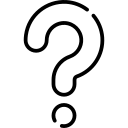 ຄຳຖາມ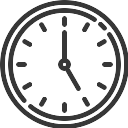 ໄລຍະເວລາ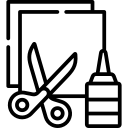 ວັດສະດຸທີ່ຈໍາເປັນ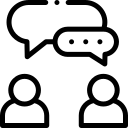 ຄໍາແນະນໍາ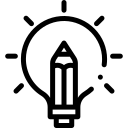 ການປັບຕົວກິດຈະກຳ 1ຄວາມເສຍຫາຍດ້ານສິ່ງແວດລ້ອມ ແລະການປ່ຽນແປງຂອງດິນຟ້າອາກາດ ກໍາລັງສົ່ງຜົນກະທົບຕໍ່ເດັກນ້ອຍໃນທົ່ວໂລກດ້ວຍວິທີທີ່ແຕກຕ່າງກັນຫຼາຍ. ລັດຖະບານ​ມີ​ຄວາມ​ຮັບຜິດຊອບ​ໃນ​ການ​ຮັບປະກັນ​ໃຫ້​ບັນດາ​ປະ​ເທດ​ເຮັດ​ທຸກ​ສິ່ງ​ທຸກ​ຢ່າງ​ທີ່​ສາມາດ​ເຮັດ​ໄດ້​ເພື່ອ​ປົກ​ປັກ​ຮັກສາ​ສິ່ງ​ແວດ​ລ້ອມ ​ແລະ ຫຼຸດຜ່ອນ​ການ​ປ່ຽນ​ແປງ​ຂອງ​ດິນ​ຟ້າ​ອາກາດ (ຫຼື​ເອີ້ນ​ອີກ​ວ່າ ' ການ​ຫຼຸດ​ຜ່ອນ ') ພ້ອມ​ທັງ ​ປັບ​ຕົວ​ເຂົ້າ ​ກັບ​ຜົນ​ກະທົບ​ຈາກ​ການ​ປ່ຽນ​ແປງ​ຂອງ​ດິນ​ຟ້າ​ອາກາດ​ໃນ​ປະຈຸ​ບັນ ​ແລະ ອະນາຄົດ.ຄະນະ​ກຳມະການ​ຢາກ​ຮູ້​ວ່າ:ທ່ານຄິດແນວໃດກ່ຽວກັບສິ່ງທີ່ລັດຖະບານຂອງເຈົ້າກໍາລັງເຮັດ (ຫຼືບໍ່ເຮັດ) ເພື່ອປົກປັກຮັກສາສິ່ງແວດລ້ອມ, ຊ້າລົງການປ່ຽນແປງດິນຟ້າອາກາດ, ແລະຊ່ວຍໃຫ້ປະເທດຂອງເຈົ້າປັບຕົວກັບຜົນກະທົບຂອງການປ່ຽນແປງດິນຟ້າອາກາດໃນປະຈຸບັນແລະໃນອະນາຄົດ?ລັດຖະບານ ແລະ ທຸລະກິດຄວນຄິດແນວໃດເມື່ອພິຈາລະນາເຖິງຜົນກະທົບຂອງແຜນການ ແລະ ການຕັດສິນໃຈຂອງເຂົາເຈົ້າທີ່ຈະມີຕໍ່ສິດທິຂອງເດັກນ້ອຍທີ່ຈະມີຄວາມສຸກກັບສະພາບແວດລ້ອມທີ່ມີສຸຂະພາບດີ?ໃນເວລາທີ່ລັດຖະບານຫຼືທຸລະກິດບໍ່ເຄົາລົບຄວາມຮັບຜິດຊອບຂອງພວກເຂົາ, ທ່ານຄິດວ່າພວກເຂົາຄວນຈະເຮັດແນວໃດ?	60 ນາທີ	ແຜ່ນໃຫຍ່ຂອງເຈ້ຍ, cardboard ແລະ pens / pencil ສີ.ໃນກຸ່ມນ້ອຍໆ, ເຊີນເດັກນ້ອຍໃຫ້ເຮັດວຽກຮ່ວມກັນເພື່ອສ້າງແຜນທີ່ຂອງຊຸມຊົນ ຫຼືປະເທດຂອງເຂົາເຈົ້າ. ແຜນ​ທີ່​ບໍ່​ຈໍາ​ເປັນ​ຕ້ອງ​ເປັນ​ຕົວ​ແທນ​ທີ່​ເປັນ​ຈິງ, ແຕ່​ເປັນ​ໂອ​ກາດ​ທີ່ ​ເດັກ​ນ້ອຍ​ໄດ້ ​ສະ​ແດງ​ໃຫ້​ເຫັນ​ວ່າ​ລັດ​ຖະ​ບານ​ແລະ​ທຸ​ລະ​ກິດ​ກໍາ​ລັງ​ເຮັດ​ຢູ່​ໃນ​ລະ​ດັບ​ທ້ອງ​ຖິ່ນ​ແລະ​ລະ​ດັບ​ຊາດ​ໃນ​ການ​ຕອບ​ສະ​ຫນອງ​ຕໍ່​ກັບ​ບັນ​ຫາ​ສິ່ງ​ແວດ​ລ້ອມ​ແລະ​ການ​ປ່ຽນ​ແປງ​ຂອງ​ດິນ​ຟ້າ​ອາ​ກາດ.ຢູ່ ດ້ານໃນ ຂອງແຜນທີ່, ຊຸກຍູ້ໃຫ້ເດັກນ້ອຍຂຽນເອກະສານ - ຜ່ານຄໍາເວົ້າ ຫຼືຮູບແຕ້ມ - ສິ່ງທ້າທາຍດ້ານສິ່ງແວດລ້ອມ ແລະສະພາບອາກາດທີ່ສໍາຄັນທີ່ເດັກນ້ອຍ ແລະຊຸມຊົນຂອງເຂົາເຈົ້າປະສົບ. ເຈົ້າອາດຈະມັກຄຳຖາມຕໍ່ໄປນີ້ເພື່ອຊ່ວຍແນະນຳການສ້າງແຜນທີ່ຂອງເຈົ້າ:ເດັກນ້ອຍຮູ້ສຶກ (ບໍ່)ມີຄວາມສຸກ ແລະ (ບໍ່)ປອດໄພຢູ່ໃນຊຸມຊົນຂອງເຈົ້າຢູ່ໃສ? ເປັນຫຍັງ?ບັນຫາສຳຄັນທີ່ສຸດສຳລັບເດັກນ້ອຍທີ່ກ່ຽວຂ້ອງກັບສະພາບແວດລ້ອມ ແລະ ການປ່ຽນແປງດິນຟ້າອາກາດໃນຊຸມຊົນ/ປະເທດ/ພາກພື້ນຂອງເຈົ້າແມ່ນຫຍັງ?ທ່ານຄິດວ່າເດັກນ້ອຍທຸກຄົນໃນຊຸມຊົນຂອງທ່ານໄດ້ຮັບຜົນກະທົບໃນລັກສະນະດຽວກັນຈາກບັນຫາສິ່ງແວດລ້ອມເຫຼົ່ານີ້ບໍ? ໃຜໄດ້ຮັບຜົນກະທົບຫຼາຍກວ່ານີ້ ແລະຍ້ອນຫຍັງ?ຕໍ່ໄປ, ຊຸກຍູ້ໃຫ້ເດັກນ້ອຍຄິດເຖິງຄໍາຖາມທີ່ສະເໜີໂດຍຄະນະກໍາມະການ ແລະ ບັນທຶກແນວຄວາມຄິດຂອງເຂົາເຈົ້າ ຢູ່ຂ້າງນອກ ຂອງແຜນທີ່.ຫຼັງ​ຈາກ​ເຮັດ​ແຜນ​ທີ່​ຂອງ​ເຂົາ​ເຈົ້າ​ສຳ​ເລັດ​ແລ້ວ, ເຊື້ອ​ເຊີນ​ເດັກ​ນ້ອຍ​ໃຫ້​ແບ່ງ​ປັນ​ຄວາມ​ຄິດ​ກັບ​ກຸ່ມ​ອື່ນ ແລະ ປຶກ​ສາ​ຫາ​ລື​ກ່ຽວ​ກັບ​ແນວ​ຄວາມ​ຄິດ​ທົ່ວ​ໄປ ຫຼື​ຫົວ​ຂໍ້​ທີ່​ພົ້ນ​ເດັ່ນ.ອີງຕາມຊັບພະຍາກອນທີ່ມີຢູ່, ເດັກນ້ອຍສາມາດນໍາໃຊ້ວັດຖຸທໍາມະຊາດເຊັ່ນ: ດິນຊາຍ, ໄມ້ຫຼື chalk. ເດັກນ້ອຍທີ່ສູງອາຍຸອາດຈະຢາກສ້າງແບບຈໍາລອງ 3 ມິຕິ , ຫຼື ໃຊ້ອຸປະກອນການຕິດຕໍ່ກັນ. ຖ້າຈັດກອງປະຊຸມອອນໄລນ໌, ທ່ານສາມາດສ້າງຫ້ອງແບ່ງແຍກແລະຂໍໃຫ້ເດັກນ້ອຍເຮັດວຽກຮ່ວມກັນໂດຍໃຊ້ກະດານຂາວດິຈິຕອນ.ກິດຈະກຳ 2ເດັກນ້ອຍມີສິດໃນການເຂົ້າເຖິງຂໍ້ມູນທີ່ມີຄຸນນະພາບ ແລະການສຶກສາກ່ຽວກັບສິ່ງແວດລ້ອມ ແລະການປ່ຽນແປງດິນຟ້າອາກາດ. ເດັກນ້ອຍຍັງມີສິດທີ່ຈະຮູ້ກ່ຽວກັບສິດທິຂອງເຂົາເຈົ້າ ແລະວິທີທີ່ຈະໄດ້ຮັບການຊ່ວຍເຫຼືອ ຫຼືຈົ່ມວ່າສິດທິຂອງເຂົາເຈົ້າບໍ່ໄດ້ຮັບການຕອບສະໜອງ.ຄະນະ​ກຳມະການ​ຢາກ​ຮູ້​ວ່າ:ສິ່ງທ້າທາຍອັນໃດທີ່ເດັກນ້ອຍປະເຊີນກັບການຊອກຫາຂໍ້ມູນ ແລະການຮຽນຮູ້ກ່ຽວກັບສິ່ງແວດລ້ອມ ແລະການປ່ຽນແປງດິນຟ້າອາກາດ?ແມ່ນຫຍັງ (ຫຼືອາດຈະເປັນ) ວິທີທີ່ດີທີ່ສຸດສໍາລັບເດັກນ້ອຍເພື່ອຊອກຫາຂໍ້ມູນກ່ຽວກັບ:ສິດ​ຂອງ​ເຂົາ​ເຈົ້າຜົນ​ກະ​ທົບ​ຂອງ​ຄວາມ​ເສຍ​ຫາຍ​ສິ່ງ​ແວດ​ລ້ອມ​ແລະ​ການ​ປ່ຽນ​ແປງ​ຂອງ​ດິນ​ຟ້າ​ອາ​ກາດ​ທີ່​ມີ​ຕໍ່​ຊີ​ວິດ​ແລະ​ຊຸມ​ຊົນ​ຂອງ​ເຂົາ​ເຈົ້າ​ຄວາມຮັບຜິດຊອບຂອງລັດຖະບານ ແລະທຸລະກິດເພື່ອປົກປ້ອງສິດທິຂອງເດັກນ້ອຍຕໍ່ກັບສະພາບແວດລ້ອມທີ່ມີສຸຂະພາບດີວິທີການທີ່ຈະໄດ້ຮັບການຊ່ວຍເຫຼືອຖ້າຫາກວ່າສິດທິຂອງເຂົາເຈົ້າບໍ່ໄດ້ຮັບການເຄົາລົບເຈົ້າຄິດວ່າເດັກນ້ອຍຄວນຮຽນຫຍັງຢູ່ໃນໂຮງຮຽນກ່ຽວກັບສະພາບແວດລ້ອມ ແລະ ການປ່ຽນແປງດິນຟ້າອາກາດ ແລະ ຄວນສອນແນວໃດ?45-60 ນາທີ	ແຜ່ນໃຫຍ່ຂອງເຈ້ຍ, cardboard, pens ສີ / pencils, ຫນັງສືພິມ, ວາລະສານ , ມີດຕັດແລະກາວຫຼື tape.ເປັນຄູ່ ຫຼືກຸ່ມນ້ອຍໆ, ເຊີນເດັກນ້ອຍສ້າງໂປສເຕີໂດຍໃຊ້ຂໍ້ຄວາມ ແລະ/ຫຼື ຮູບພາບທີ່ຕອບຄຳຖາມຂ້າງເທິງ. ເຈົ້າອາດຈະຢາກຊຸກຍູ້ໃຫ້ເດັກນ້ອຍແບ່ງໂປສເຕີອອກເປັນສາມພາກ, ສ່ວນຫນຶ່ງສໍາລັບແຕ່ລະຄໍາຖາມ. ເຊື້ອເຊີນເດັກນ້ອຍໃຫ້ແບ່ງປັນໂປສເຕີຂອງເຂົາເຈົ້າເມື່ອສໍາເລັດແລະສົນທະນາຫົວຂໍ້ທີ່ສໍາຄັນໃນທົ່ວແນວຄວາມຄິດທັງຫມົດທີ່ແບ່ງປັນ.ໂປສເຕີສາມາດຖືກສ້າງຂື້ນໂດຍໃຊ້ເວທີດິຈິຕອນ. ຖ້າຈັດກອງປະຊຸມອອນໄລນ໌, ທ່ານອາດຈະຕ້ອງການໃຊ້ກະດານຂາວດິຈິຕອນສໍາລັບຄົນທີ່ຈະເກັບກໍາແນວຄວາມຄິດຂອງເຂົາເຈົ້າ. ສໍາລັບ ເດັກນ້ອຍທີ່ ມັກຂຽນແທນທີ່ຈະແຕ້ມ, ທ່ານສາມາດແນະນໍາໃຫ້ຂຽນ blog, ບົດຄວາມຫຼື poem ແທນ.ກິດຈະກຳ 3ເດັກນ້ອຍມີສິດມີຄຳເວົ້າໃນເລື່ອງທີ່ສົ່ງຜົນກະທົບຕໍ່ເຂົາເຈົ້າ, ລວມທັງວິກິດການດ້ານສິ່ງແວດລ້ອມ ແລະ ສະພາບອາກາດ, ແລະໃຫ້ຜູ້ໃຫຍ່ເອົາໃຈໃສ່ຢ່າງຈິງຈັງ. ລັດຖະບານ ແລະ ທຸລະກິດມີຄວາມຮັບຜິດຊອບໃນການມີສ່ວນຮ່ວມຂອງເດັກນ້ອຍໃນເວລາທີ່ເຂົາເຈົ້າກໍາລັງສ້າງແຜນການໃຫມ່ ແລະ ການຕັດສິນໃຈກ່ຽວກັບສິ່ງແວດລ້ອມ ແລະ/ຫຼື ການປ່ຽນແປງດິນຟ້າອາກາດ, ແລະ ທົບທວນຄືນວ່າຜົນກະທົບແມ່ນຫຍັງ. ເດັກນ້ອຍຍັງມີສິດທີ່ຈະສະແດງຄວາມຄິດເຫັນຂອງເຂົາເຈົ້າຢ່າງເສລີ - ເຊັ່ນໃນການປະທ້ວງ, ໃນຖານະຜູ້ປົກປ້ອງສິດທິມະນຸດຂອງເດັກ, ໃນການປຶກສາຫາລື, ກຸ່ມທີ່ປຶກສາແລະສະພາເດັກ / ຊາວຫນຸ່ມ.ຄະນະ​ກຳມະການ​ຢາກ​ຮູ້​ວ່າ:ເດັກນ້ອຍ (ຫຼື) ສາມາດແບ່ງປັນທັດສະນະ ແລະ ແນວຄວາມຄິດຂອງເຂົາເຈົ້າໄດ້ແນວໃດ ເມື່ອລັດຖະບານ ແລະ ທຸລະກິດກໍາລັງວາງແຜນ ແລະ ການຕັດສິນໃຈທີ່ສົ່ງຜົນກະທົບຕໍ່ສິ່ງແວດລ້ອມ ແລະ/ຫຼື ການປ່ຽນແປງດິນຟ້າອາກາດ?ເດັກນ້ອຍ (ຫຼື) ສາມາດມີສ່ວນຮ່ວມໃນການທົບທວນຄືນການຕັດສິນໃຈຂອງລັດຖະບານ ແລະທຸລະກິດທີ່ສົ່ງຜົນກະທົບຕໍ່ສິ່ງແວດລ້ອມ ແລະ/ຫຼື ການປ່ຽນແປງດິນຟ້າອາກາດໄດ້ແນວໃດ?ລັດຖະບານຈໍາເປັນຕ້ອງເຮັດແນວໃດເພື່ອໃຫ້ເດັກປອດໄພແລະດີໃນເວລາທີ່ເຂົາເຈົ້າສະແດງທັດສະນະຂອງເຂົາເຈົ້າ, ຢືນຂຶ້ນສໍາລັບສິດທິຂອງເຂົາເຈົ້າ, ຫຼື ດໍາເນີນການ ?	45 ນາທີ	ປາກກາສີ / ອຸປະກອນການຂຽນແລະໂປສກາດສໍາລັບເດັກນ້ອຍແຕ່ລະຄົນ. ພວກເຮົາມີແມ່ແບບຢູ່ໃນຊຸດເຄື່ອງມື ຫຼືເດັກນ້ອຍສາມາດແຕ້ມໂຄງຮ່າງຂອງຕົນເອງໄດ້ຄືອັນນີ້.ເຊີນເດັກນ້ອຍເຮັດວຽກເປັນສ່ວນບຸກຄົນແລະອະທິບາຍວ່າພວກເຂົາຈະສ້າງ postcard. ໃນກ່ອງຂໍ້ຄວາມ, ເຊີນເດັກນ້ອຍຂຽນຂໍ້ຄວາມຂອງເຂົາເຈົ້າໄປຫາຄະນະກໍາມະການເພື່ອຕອບຄໍາຖາມ ຂ້າງເທິງ. ຫຼັງຈາກນັ້ນເຂົາເຈົ້າສາມາດແຕ້ມແນວຄວາມຄິດຂອງເຂົາເຈົ້າຢູ່ທາງຫນ້າຂອງ postcard ໄດ້. ຖ້າ​ຫາກ​ວ່າ​ຕ້ອງ​ການ​ກະ​ຕຸ້ນ​ເພີ່ມ​ເຕີມ, ທ່ານ​ອາດ​ຈະ​ຕ້ອງ​ການ​ທີ່​ຈະ​ຂໍ​ໃຫ້ ​ເດັກ​ນ້ອຍ ​ຄິດ​ກ່ຽວ​ກັບ​ຄໍາ​ຖາມ​ດັ່ງ​ຕໍ່​ໄປ​ນີ້:ເດັກນ້ອຍສາມາດເວົ້າແນວໃດໃນການຕັດສິນໃຈກ່ຽວກັບສະພາບແວດລ້ອມ ແລະການປ່ຽນແປງຂອງດິນຟ້າອາກາດ? ອັນໃດຈະເຮັດວຽກໄດ້ດີສຳລັບເດັກນ້ອຍ?ອັນໃດເຮັດໃຫ້ເຈົ້າຮູ້ສຶກວ່າໄດ້ຮັບການຟັງ ແລະຄວາມຄິດຂອງເຈົ້າຖືກເອົາໃຈໃສ່ຢ່າງຈິງຈັງ?ສິ່ງ​ໃດ​ຊ່ວຍ​ເຈົ້າ​ໃຫ້​ມີ​ຄວາມ​ສຸກ​ແລະ​ປອດ​ໄພ​ໃນ​ເວ​ລາ​ທີ່​ແບ່ງ​ປັນ​ທັດ​ສະ​ນະ​ແລະ​ແນວ​ຄວາມ​ຄິດ​ຂອງ​ທ່ານ?ສໍາລັບເດັກນ້ອຍທີ່ມັກຂຽນແທນທີ່ຈະແຕ້ມ, ທ່ານສາມາດແນະນໍາໃຫ້ຂຽນ blog, ບົດຄວາມ ຫຼື poem ແທນ. ຖ້າຈັດກອງປະຊຸມອອນໄລນ໌, ທ່ານອາດຈະຕ້ອງການເຊີນຜູ້ເຂົ້າຮ່ວມໃຫ້ສົ່ງ postcards ຂອງເຂົາເຈົ້າໃຫ້ທ່ານ ຫຼັງຈາກນັ້ນ, ຫຼື ບັນທຶກຂໍ້ຄວາມຂອງເຂົາເຈົ້າຢູ່ໃນຫນ້າທີ່ສົນທະນາຂອງພື້ນທີ່ປະຊຸມ.ຕິດຕໍ່ສໍາລັບຂໍ້ມູນເພີ່ມເຕີມ, ກະລຸນາເບິ່ງ: childrightsenvironment.orgທ່ານຍັງສາມາດຂຽນຫາພວກເຮົາທີ່: team@childrightsenvironment.orgເອກະສານຊ້ອນທ້າຍແມ່ແບບ A: ເອກະສານຂໍ້ມູນ ແລະແບບຟອມການຍິນຍອມຄຳເຫັນທົ່ວໄປ ສະບັບທີ 26:ການປຶກສາຫາລືຄັ້ງທີສອງຂອງເດັກນ້ອຍເອກະສານຂໍ້ມູນ ແລະແບບຟອມການຍິນຍອມຄຳເຫັນທົ່ວໄປ ສະບັບທີ 26: ການປືກສາຫາລືຄັ້ງທີສອງຂອງເດັກນ້ອຍterre des hommes ແລະໂຄງການລິເລີ່ມສິດທິດ້ານສິ່ງແວດລ້ອມຂອງເດັກ (CERI) ກໍາລັງເຮັດວຽກຮ່ວມກັບຄະນະກໍາມະການສະຫະປະຊາຊາດກ່ຽວກັບສິດທິຂອງເດັກເພື່ອສະຫນັບສະຫນູນເດັກນ້ອຍເຂົ້າຮ່ວມໃນຊຸດການປຶກສາຫາລືເຊິ່ງຈະແຈ້ງການພັດທະນາຂອງຄໍາເຫັນທົ່ວໄປ 26 - ຄໍາແນະນໍາສາກົນກ່ຽວກັບ ສິດທິດ້ານສິ່ງແວດລ້ອມຂອງເດັກນ້ອຍ. ທ່ານສາມາດຊອກຮູ້ເພີ່ມເຕີມກ່ຽວກັບເລື່ອງນີ້ໄດ້ທີ່: childrightsenvironment.org. ການມີສ່ວນຮ່ວມໃນການໃຫ້ຄໍາປຶກສານີ້ແມ່ນຄວາມສະໝັກໃຈ ເຊິ່ງໝາຍຄວາມວ່າລູກຂອງທ່ານສາມາດຕັດສິນໃຈວ່າເຂົາເຈົ້າຕ້ອງການເຂົ້າຮ່ວມຫຼືບໍ່.ໃຜເປັນຜູ້ຮັບຜິດຊອບຂະບວນການປຶກສາຫາລື?ເນື່ອງຈາກວ່ານີ້ແມ່ນການປຶກສາຫາລືທົ່ວໂລກ, terre des hommes ແລະ CERI ໄດ້ ຜະລິດ ຊຸດເຄື່ອງມືນີ້ສໍາລັບເດັກນ້ອຍ, ໄວຫນຸ່ມແລະສະຫນັບສະຫນູນຜູ້ໃຫຍ່ (ບຸກຄົນຫຼືອົງການຈັດຕັ້ງ) ທີ່ຕ້ອງການເປັນເຈົ້າພາບກອງປະຊຸມກັບເດັກນ້ອຍເພື່ອເກັບກໍາທັດສະນະແລະແນວຄວາມຄິດຂອງເຂົາເຈົ້າ. ພວກເຮົາໄດ້ອອກແບບຊຸດເຄື່ອງມືນີ້, ແລະວິທີການສໍາລັບການປຶກສາຫາລືທົ່ວໂລກ, ໂດຍມີຄໍາເຫັນທົ່ວໄປ ເລກທີ 26 ທີມງານທີ່ປຶກສາເດັກ ແລະ ຜູ້ຊ່ຽວຊານດ້ານການມີສ່ວນຮ່ວມຂອງເດັກນ້ອຍໃນທົ່ວໂລກ ເພື່ອເຮັດໃຫ້ແນ່ໃຈວ່າກິດຈະກໍາໄດ້ຮັບການສະຫນັບສະຫນູນໂດຍວິທີການທີ່ອີງໃສ່ສິດທິຂອງເດັກນ້ອຍ.ການນໍາໃຊ້ຊຸດເຄື່ອງມືແລະການຈັດສົ່ງກອງປະຊຸມແມ່ນຄວາມຮັບຜິດຊອບຂອງຜູ້ຈັດຕັ້ງ. ຜູ້ຈັດຕັ້ງມີຄວາມຮັບຜິດຊອບໃນການປົກປ້ອງເດັກແລະດັ່ງນັ້ນຈິ່ງຕ້ອງຮັບຜິດຊອບຢ່າງເຕັມທີ່ເພື່ອ ຮັບປະກັນຄວາມປອດໄພຂອງເດັກນ້ອຍຕະຫຼອດເວລາ ໃນການປຶກສາຫາລື. ຄູ່ມືກ່ຽວກັບການປົກປ້ອງເດັກແມ່ນມີຢູ່ໃນຊຸດເຄື່ອງມືນີ້. ຜູ້ຈັດຕັ້ງຍັງຮັບຜິດຊອບເພື່ອຮັບປະກັນຄວາມລັບຂອງຂໍ້ມູນ (ເຊັ່ນ: ຄໍາເວົ້າຂອງເດັກນ້ອຍແລະວຽກງານສິລະປະ) ທີ່ໄດ້ແບ່ງປັນ.ຂໍ້ມູນຈະຖືກນໍາໃຊ້ແນວໃດ?ຂໍ້ມູນທັງໝົດ (ເຊັ່ນ: ຄໍາເວົ້າຂອງເດັກນ້ອຍ ແລະວຽກງານສິລະປະ) ທີ່ເກັບກໍາຢູ່ໃນການປຶກສາຫາລື ຈະບໍ່ຖືກເຊື່ອມໂຍງກັບບຸກຄົນໃດໆ , ເກັບຮັກສາໄວ້ ແລະຕິດຕາມຢ່າງປອດໄພໂດຍ terre des hommes ແລະໂຄງການລິເລີ່ມສິດທິດ້ານສິ່ງແວດລ້ອມຂອງເດັກ (CERI). ຂໍ້​ມູນ​ທີ່​ເກັບ​ໄດ້​ຈະ​ໄດ້​ຮັບ​ການ​ເຂົ້າ​ເຖິງ​ແລະ​ການ​ວິ​ເຄາະ​ໂດຍ​ພະ​ນັກ​ງານ​ແລະ​ສະ​ມາ​ຄົມ​ຂອງ​ອົງ​ການ​ຈັດ​ຕັ້ງ​ທີ່​ກ່ຽວ​ຂ້ອງ​ເທົ່າ​ນັ້ນ​. ຂໍ້ມູນທີ່ເກັບກໍາຈະແຈ້ງໃຫ້ຊາບທົ່ວໄປຄໍາເຫັນ 26 ແລະກິດຈະກໍາການສື່ສານແລະການໂຄສະນາອ້ອມຂ້າງມັນ.ຄວາມຍິນຍອມຂອງເຈົ້າໄດ້ອ່ານຂ້າງເທິງ (ຫຼືໄດ້ອ່ານໃຫ້ທ່ານ), ກະລຸນາລົງຊື່ຂ້າງລຸ່ມນີ້ຖ້າຫາກວ່າທ່ານຕົກລົງເຫັນດີ:ເຂົ້າຮ່ວມຂະບວນການປຶກສາຫາລືທົ່ວໄປ ສະບັບເລກທີ 26ວ່າ terre des hommes, CERI ແລະອົງການຈັດຕັ້ງຄູ່ຮ່ວມງານສາມາດນໍາໃຊ້ຂໍ້ມູນທີ່ເກັບກໍາ (ລວມທັງຄໍາສັບຕ່າງໆແລະວຽກງານສິລະປະ) ສໍາລັບການສື່ສານແລະການດໍາເນີນການກ່ຽວກັບ ສິດທິດ້ານສິ່ງແວດລ້ອມຂອງເດັກນ້ອຍ, ແລະ ໃຫ້ແນ່ໃຈວ່າຈະບໍ່ເຊື່ອມຕໍ່ຂໍ້ມູນກັບບຸກຄົນໃດໆທີ່ມີສ່ວນຮ່ວມ.ພໍ່ແມ່ ຫຼືຜູ້ປົກຄອງ/ຜູ້ເບິ່ງແຍງຕາມກົດໝາຍ (ສຳລັບຜູ້ໃດທີ່ອາຍຸຕ່ຳກວ່າ 18 ປີ)ຊື່: 	ວັນທີ:ລາຍເຊັນ:	 ຜູ້ເຂົ້າຮ່ວມຊື່: 	ວັນທີ:ລາຍເຊັນ:	 ແມ່ແບບ B: ແມ່ແບບການບັນທຶກ ຄຳເຫັນທົ່ວໄປ ສະບັບທີ 26:ການປຶກສາຫາລືຄັ້ງທີສອງຂອງເດັກນ້ອຍແຜ່ນບັນທຶກໝາຍເຫດ: ກະລຸນາແປຄຳຕອບໃນແມ່ແບບເປັນພາສາອັງກິດ, ຝຣັ່ງ ຫຼື ແອສປາໂຍນ ໂດຍໃຊ້ຕົວແປຟຣີ deepl.com ກ່ອນທີ່ຈະສົ່ງໂດຍໃຊ້ແບບຟອມອອນໄລນ໌. ຖ້າພວກເຮົາມີບັນຫາໃດໆກ່ຽວກັບການຕີຄວາມຫຼືຄວາມເຂົ້າໃຈຄໍາຕອບໃນລະຫວ່າງການວິເຄາະ, ພວກເຮົາຈະຕິດຕໍ່ກັບທ່ານໂດຍກົງເພື່ອຊີ້ແຈງ.ທ່ານ​ສາ​ມາດ​ໃຊ້​ແມ່​ແບບ​ການ​ບັນ​ທຶກ​ນີ້ ​ກ່ອນ​ແລະ​ໃນ​ລະ​ຫວ່າງ ​ກອງ​ປະ​ຊຸມ​ເພື່ອ​ເກັບ​ກໍາ​ຂໍ້​ມູນ​ກ່ຽວ​ກັບ​ເດັກ​ນ້ອຍ​, ແລະ​ການ​ຕອບ​ສະ​ຫນອງ​ຂອງ​ເຂົາ​ເຈົ້າ​ຕໍ່​ຄໍາ​ຖາມ​. ກະລຸນາຢ່າໃສ່ຊື່ ຫຼືຂໍ້ມູນການລະບຸຕົວຕົນຂອງເດັກນ້ອຍ.ຫຼັງຈາກ ກອງປະຊຸມ, ກະລຸນາພິມບັນທຶກທັງຫມົດເຂົ້າໄປໃນແບບຟອມອອນໄລນ໌ຂອງພວກເຮົາ. ງານສິນລະປະກຸ່ມສາມາດຖືກອັບໂຫລດເປັນໄຟລ໌ແນບ (ພວກເຮົາຍອມຮັບໄຟລ໌ JPG ຫຼື PNG). ພວກເຮົາຕ້ອງການທີ່ຈະເກັບກໍາຄວາມຫຼາກຫຼາຍຂອງທັດສະນະຂອງເດັກນ້ອຍ, ສະນັ້ນກະລຸນາໃຫ້ແນ່ໃຈວ່າທ່ານເປັນຕົວແທນຂອງຄວາມຫລາກຫລາຍຂອງຂໍ້ມູນທີ່ແບ່ງປັນ. ກະລຸນາໃຊ້ຄໍາເວົ້າຂອງຕົນເອງຂອງເດັກນ້ອຍເທົ່າທີ່ເປັນໄປໄດ້. ຖ້າໃຊ້ໃບສະເໜີລາຄາໂດຍກົງ, ກະລຸນາປະຕິບັດຕາມ ດ້ວຍ: ເພດ, ອາຍຸກະລຸນາຮັບຊາບວ່າແບບຟອມອອນໄລນ໌ຈະຂໍໃຫ້ທ່ານຢືນຢັນວ່າທ່ານໄດ້ຮັບການຍິນຍອມເຫັນດີຈາກເດັກນ້ອຍແຕ່ລະຄົນທີ່ເຂົ້າຮ່ວມ ແລະພໍ່ແມ່/ຜູ້ປົກຄອງຕາມກົດໝາຍຂອງເຂົາເຈົ້າ.  ສ່ວນທີ 1: ຂໍ້ມູນຂອງຜູ້ເຂົ້າຮ່ວມພາກທີ 2: ການບັນທຶກທັດສະນະຂອງເດັກນ້ອຍແມ່ແບບ C: ກິດຈະກໍາ 3: Postcard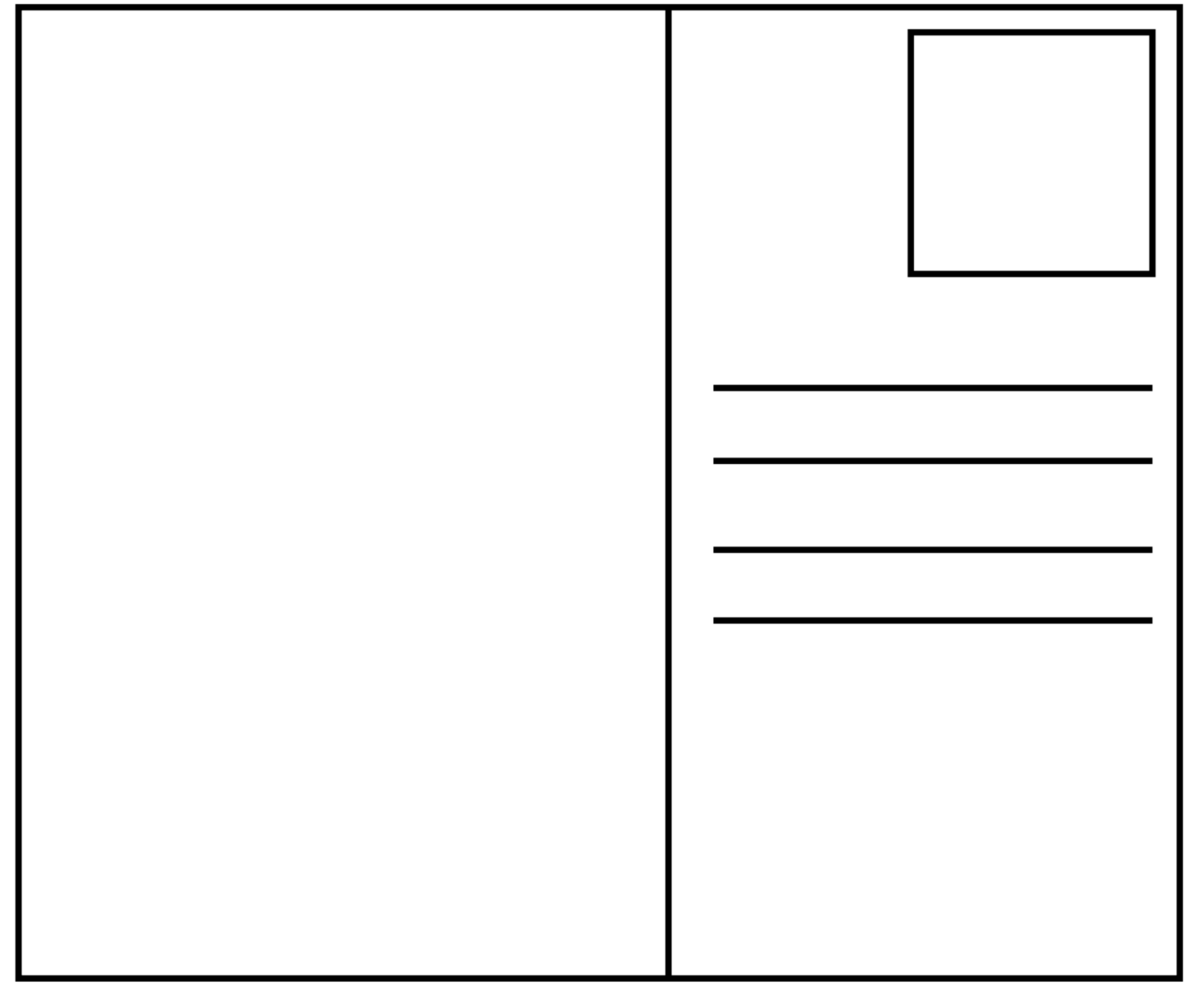 ໃຊ້ແມ່ແບບນີ້ເພື່ອບັນທຶກຂໍ້ມູນທົ່ວໄປກ່ຽວກັບກຸ່ມເດັກນ້ອຍທີ່ເຂົ້າຮ່ວມ, ໃນຂະນະທີ່ເຈົ້າຈະໃຊ້ພາກທີ 2 ເພື່ອບັນທຶກຄໍາຕອບຂອງເດັກນ້ອຍ.  ໃຊ້ແມ່ແບບນີ້ເພື່ອບັນທຶກຂໍ້ມູນທົ່ວໄປກ່ຽວກັບກຸ່ມເດັກນ້ອຍທີ່ເຂົ້າຮ່ວມ, ໃນຂະນະທີ່ເຈົ້າຈະໃຊ້ພາກທີ 2 ເພື່ອບັນທຶກຄໍາຕອບຂອງເດັກນ້ອຍ.  ວັນທີສະຖານທີ່ (ເມືອງ/ເມືອງ/ພາກພື້ນ/ປະເທດ)ລາຍລະອຽດຂອງເດັກນ້ອຍທີ່ເຂົ້າຮ່ວມ (ກຸ່ມໂຮງຮຽນ, ກຸ່ມຊຸມຊົນ, ນັກເຄື່ອນໄຫວສະພາບອາກາດ ແລະ ອື່ນໆ.)ຈໍານວນເດັກນ້ອຍທີ່ເຂົ້າຮ່ວມອາຍຸ (ກະລຸນາບອກຈໍານວນເດັກນ້ອຍຕາມແຕ່ລະອາຍຸ)ການແບ່ງເພດ (ກະລຸນາບອກຈໍານວນເດັກນ້ອຍຕາມເພດ)ຍິງ:ເດັກຊາຍ:ອື່ນໆ:ຂ້ອຍບໍ່ຢາກເວົ້າ:ຈໍານວນເດັກພິການ / ສະພາບທາງການແພດສະພາບແວດລ້ອມຂອງເດັກນ້ອຍທີ່ມີສ່ວນຮ່ວມ (ຕົວເມືອງ, ຊົນນະບົດ, ອື່ນໆ)ຊື່ຜູ້ອຳນວຍຄວາມສະດວກ, ການຈັດຕັ້ງ ແລະລາຍລະອຽດການຕິດຕໍ່ກິດຈະກຳ 1ທ່ານຄິດແນວໃດກ່ຽວກັບສິ່ງທີ່ລັດຖະບານຂອງເຈົ້າກໍາລັງເຮັດ (ຫຼືບໍ່ເຮັດ) ເພື່ອປົກປັກຮັກສາສິ່ງແວດລ້ອມ, ຊ້າລົງການປ່ຽນແປງດິນຟ້າອາກາດ, ແລະຊ່ວຍໃຫ້ປະເທດຂອງເຈົ້າປັບຕົວກັບຜົນກະທົບຂອງການປ່ຽນແປງດິນຟ້າອາກາດໃນປະຈຸບັນແລະໃນອະນາຄົດ?ລັດຖະບານ ແລະ ທຸລະກິດຄວນຄິດແນວໃດເມື່ອພິຈາລະນາເຖິງຜົນກະທົບຂອງແຜນການ ແລະ ການຕັດສິນໃຈຂອງເຂົາເຈົ້າທີ່ຈະມີຕໍ່ສິດທິຂອງເດັກນ້ອຍທີ່ຈະມີຄວາມສຸກກັບສະພາບແວດລ້ອມທີ່ມີສຸຂະພາບດີ?ໃນເວລາທີ່ລັດຖະບານຫຼືທຸລະກິດບໍ່ເຄົາລົບຄວາມຮັບຜິດຊອບຂອງພວກເຂົາ, ທ່ານຄິດວ່າພວກເຂົາຄວນຈະເຮັດແນວໃດ?ກິດຈະກຳ 2ສິ່ງທ້າທາຍອັນໃດທີ່ເດັກນ້ອຍປະເຊີນກັບການຊອກຫາຂໍ້ມູນ ແລະການຮຽນຮູ້ກ່ຽວກັບສິ່ງແວດລ້ອມ ແລະການປ່ຽນແປງດິນຟ້າອາກາດ?ແມ່ນຫຍັງ (ຫຼືອາດຈະເປັນ) ວິທີທີ່ດີທີ່ສຸດສໍາລັບເດັກນ້ອຍເພື່ອຊອກຫາຂໍ້ມູນກ່ຽວກັບ:ສິດ​ຂອງ​ເຂົາ​ເຈົ້າຜົນ​ກະ​ທົບ​ຂອງ​ຄວາມ​ເສຍ​ຫາຍ​ສິ່ງ​ແວດ​ລ້ອມ​ແລະ​ການ​ປ່ຽນ​ແປງ​ຂອງ​ດິນ​ຟ້າ​ອາ​ກາດ​ທີ່​ມີ​ຕໍ່​ຊີ​ວິດ​ແລະ​ຊຸມ​ຊົນ​ຂອງ​ເຂົາ​ເຈົ້າ​ຄວາມຮັບຜິດຊອບຂອງລັດຖະບານ ແລະທຸລະກິດເພື່ອປົກປ້ອງສິດທິຂອງເດັກນ້ອຍຕໍ່ກັບສະພາບແວດລ້ອມທີ່ມີສຸຂະພາບດີວິທີການທີ່ຈະໄດ້ຮັບການຊ່ວຍເຫຼືອຖ້າຫາກວ່າສິດທິຂອງເຂົາເຈົ້າບໍ່ໄດ້ຮັບການເຄົາລົບເຈົ້າຄິດວ່າເດັກນ້ອຍຄວນຮຽນຫຍັງຢູ່ໃນໂຮງຮຽນກ່ຽວກັບສະພາບແວດລ້ອມ ແລະ ການປ່ຽນແປງດິນຟ້າອາກາດ ແລະ ຄວນສອນແນວໃດ?ກິດຈະກຳ 3ເດັກນ້ອຍ (ຫຼື) ສາມາດແບ່ງປັນທັດສະນະ ແລະ ແນວຄວາມຄິດຂອງເຂົາເຈົ້າໄດ້ແນວໃດ ເມື່ອລັດຖະບານ ແລະ ທຸລະກິດກໍາລັງວາງແຜນ ແລະ ການຕັດສິນໃຈທີ່ສົ່ງຜົນກະທົບຕໍ່ສິ່ງແວດລ້ອມ ແລະ/ຫຼື ການປ່ຽນແປງດິນຟ້າອາກາດ?ເດັກນ້ອຍ (ຫຼື) ສາມາດມີສ່ວນຮ່ວມໃນການທົບທວນຄືນການຕັດສິນໃຈຂອງລັດຖະບານ ແລະທຸລະກິດທີ່ສົ່ງຜົນກະທົບຕໍ່ສິ່ງແວດລ້ອມ ແລະ/ຫຼື ການປ່ຽນແປງດິນຟ້າອາກາດໄດ້ແນວໃດ?ລັດຖະບານຈໍາເປັນຕ້ອງເຮັດແນວໃດເພື່ອໃຫ້ເດັກປອດໄພແລະດີໃນເວລາທີ່ເຂົາເຈົ້າສະແດງທັດສະນະຂອງເຂົາເຈົ້າ, ຢືນຂຶ້ນສໍາລັບສິດທິຂອງເຂົາເຈົ້າ, ຫຼື ດໍາເນີນການ ?